O B J E D N Á V K Ačíslo :  079/2024ObjednatelObjednatelIČO:IČO:00064289DIČ:CZ00064289CZ00064289CZ00064289CZ00064289CZ00064289CZ00064289CZ00064289CZ00064289CZ00064289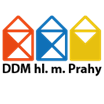 Dům dětí a mládeže hlavního města PrahyDům dětí a mládeže hlavního města PrahyDům dětí a mládeže hlavního města PrahyDům dětí a mládeže hlavního města PrahyDům dětí a mládeže hlavního města PrahyDům dětí a mládeže hlavního města PrahyDům dětí a mládeže hlavního města PrahyDům dětí a mládeže hlavního města PrahyDům dětí a mládeže hlavního města PrahyDům dětí a mládeže hlavního města PrahyDům dětí a mládeže hlavního města PrahyDům dětí a mládeže hlavního města PrahyDům dětí a mládeže hlavního města PrahyKarlínské náměstí 7Karlínské náměstí 7Karlínské náměstí 7Karlínské náměstí 7Karlínské náměstí 7Karlínské náměstí 7Karlínské náměstí 7Karlínské náměstí 7186 00  Praha186 00  Praha186 00  Praha186 00  Praha186 00  Praha186 00  PrahaDodavatelDodavatelIČO:28096754DIČ:CZ28096754KM-ZEMSERVIS s.r.o.KM-ZEMSERVIS s.r.o.KM-ZEMSERVIS s.r.o.KM-ZEMSERVIS s.r.o.KM-ZEMSERVIS s.r.o.KM-ZEMSERVIS s.r.o.Bankovní spojeníBankovní spojení  6  6  6  6  6  6Číslo účtuČíslo účtu2000150008/60002000150008/60002000150008/60002000150008/60002000150008/6000396 01  Krasoňov396 01  Krasoňov396 01  Krasoňov396 01  Krasoňov396 01  Krasoňov396 01  KrasoňovObjednáváme:Objednáváme:Objednáváme:Pokládka linaPokládka linaPokládka linaPokládka linaPokládka linaPokládka linaPokládka linaPokládka linaPokládka linaPokládka linaPokládka linaPokládka lina

Objednáváme u Vás pokládku lina.

Předpokládaná cena s DPH       163 000,-Kč

Doba pokládky je stanovena v termínu od 24.8. - 9.9.2024

Místo pokládky:
DDM hl.m. Prahy
ŠvP Vřesník 72
396 01  Humpolec

Platba fakturou.





Objednávku vystavila: Zdeňka Machovičová
Objednávku schválil: Ing. Mgr.  Libor Bezděk

Objednáváme u Vás pokládku lina.

Předpokládaná cena s DPH       163 000,-Kč

Doba pokládky je stanovena v termínu od 24.8. - 9.9.2024

Místo pokládky:
DDM hl.m. Prahy
ŠvP Vřesník 72
396 01  Humpolec

Platba fakturou.





Objednávku vystavila: Zdeňka Machovičová
Objednávku schválil: Ing. Mgr.  Libor Bezděk

Objednáváme u Vás pokládku lina.

Předpokládaná cena s DPH       163 000,-Kč

Doba pokládky je stanovena v termínu od 24.8. - 9.9.2024

Místo pokládky:
DDM hl.m. Prahy
ŠvP Vřesník 72
396 01  Humpolec

Platba fakturou.





Objednávku vystavila: Zdeňka Machovičová
Objednávku schválil: Ing. Mgr.  Libor Bezděk

Objednáváme u Vás pokládku lina.

Předpokládaná cena s DPH       163 000,-Kč

Doba pokládky je stanovena v termínu od 24.8. - 9.9.2024

Místo pokládky:
DDM hl.m. Prahy
ŠvP Vřesník 72
396 01  Humpolec

Platba fakturou.





Objednávku vystavila: Zdeňka Machovičová
Objednávku schválil: Ing. Mgr.  Libor Bezděk

Objednáváme u Vás pokládku lina.

Předpokládaná cena s DPH       163 000,-Kč

Doba pokládky je stanovena v termínu od 24.8. - 9.9.2024

Místo pokládky:
DDM hl.m. Prahy
ŠvP Vřesník 72
396 01  Humpolec

Platba fakturou.





Objednávku vystavila: Zdeňka Machovičová
Objednávku schválil: Ing. Mgr.  Libor Bezděk

Objednáváme u Vás pokládku lina.

Předpokládaná cena s DPH       163 000,-Kč

Doba pokládky je stanovena v termínu od 24.8. - 9.9.2024

Místo pokládky:
DDM hl.m. Prahy
ŠvP Vřesník 72
396 01  Humpolec

Platba fakturou.





Objednávku vystavila: Zdeňka Machovičová
Objednávku schválil: Ing. Mgr.  Libor Bezděk

Objednáváme u Vás pokládku lina.

Předpokládaná cena s DPH       163 000,-Kč

Doba pokládky je stanovena v termínu od 24.8. - 9.9.2024

Místo pokládky:
DDM hl.m. Prahy
ŠvP Vřesník 72
396 01  Humpolec

Platba fakturou.





Objednávku vystavila: Zdeňka Machovičová
Objednávku schválil: Ing. Mgr.  Libor Bezděk

Objednáváme u Vás pokládku lina.

Předpokládaná cena s DPH       163 000,-Kč

Doba pokládky je stanovena v termínu od 24.8. - 9.9.2024

Místo pokládky:
DDM hl.m. Prahy
ŠvP Vřesník 72
396 01  Humpolec

Platba fakturou.





Objednávku vystavila: Zdeňka Machovičová
Objednávku schválil: Ing. Mgr.  Libor Bezděk

Objednáváme u Vás pokládku lina.

Předpokládaná cena s DPH       163 000,-Kč

Doba pokládky je stanovena v termínu od 24.8. - 9.9.2024

Místo pokládky:
DDM hl.m. Prahy
ŠvP Vřesník 72
396 01  Humpolec

Platba fakturou.





Objednávku vystavila: Zdeňka Machovičová
Objednávku schválil: Ing. Mgr.  Libor Bezděk

Objednáváme u Vás pokládku lina.

Předpokládaná cena s DPH       163 000,-Kč

Doba pokládky je stanovena v termínu od 24.8. - 9.9.2024

Místo pokládky:
DDM hl.m. Prahy
ŠvP Vřesník 72
396 01  Humpolec

Platba fakturou.





Objednávku vystavila: Zdeňka Machovičová
Objednávku schválil: Ing. Mgr.  Libor Bezděk

Objednáváme u Vás pokládku lina.

Předpokládaná cena s DPH       163 000,-Kč

Doba pokládky je stanovena v termínu od 24.8. - 9.9.2024

Místo pokládky:
DDM hl.m. Prahy
ŠvP Vřesník 72
396 01  Humpolec

Platba fakturou.





Objednávku vystavila: Zdeňka Machovičová
Objednávku schválil: Ing. Mgr.  Libor Bezděk

Objednáváme u Vás pokládku lina.

Předpokládaná cena s DPH       163 000,-Kč

Doba pokládky je stanovena v termínu od 24.8. - 9.9.2024

Místo pokládky:
DDM hl.m. Prahy
ŠvP Vřesník 72
396 01  Humpolec

Platba fakturou.





Objednávku vystavila: Zdeňka Machovičová
Objednávku schválil: Ing. Mgr.  Libor Bezděk

Objednáváme u Vás pokládku lina.

Předpokládaná cena s DPH       163 000,-Kč

Doba pokládky je stanovena v termínu od 24.8. - 9.9.2024

Místo pokládky:
DDM hl.m. Prahy
ŠvP Vřesník 72
396 01  Humpolec

Platba fakturou.





Objednávku vystavila: Zdeňka Machovičová
Objednávku schválil: Ing. Mgr.  Libor Bezděk

Objednáváme u Vás pokládku lina.

Předpokládaná cena s DPH       163 000,-Kč

Doba pokládky je stanovena v termínu od 24.8. - 9.9.2024

Místo pokládky:
DDM hl.m. Prahy
ŠvP Vřesník 72
396 01  Humpolec

Platba fakturou.





Objednávku vystavila: Zdeňka Machovičová
Objednávku schválil: Ing. Mgr.  Libor Bezděk

Objednáváme u Vás pokládku lina.

Předpokládaná cena s DPH       163 000,-Kč

Doba pokládky je stanovena v termínu od 24.8. - 9.9.2024

Místo pokládky:
DDM hl.m. Prahy
ŠvP Vřesník 72
396 01  Humpolec

Platba fakturou.





Objednávku vystavila: Zdeňka Machovičová
Objednávku schválil: Ing. Mgr.  Libor BezděkV  PrazeV  PrazeDne:14.03.2024Vyřizuje:Eva DrábkováTelefon:E-mail:Potvrzenou objednávku vraťte na výše uvedenou adresuPotvrzenou objednávku vraťte na výše uvedenou adresu